Уважаемые коллеги!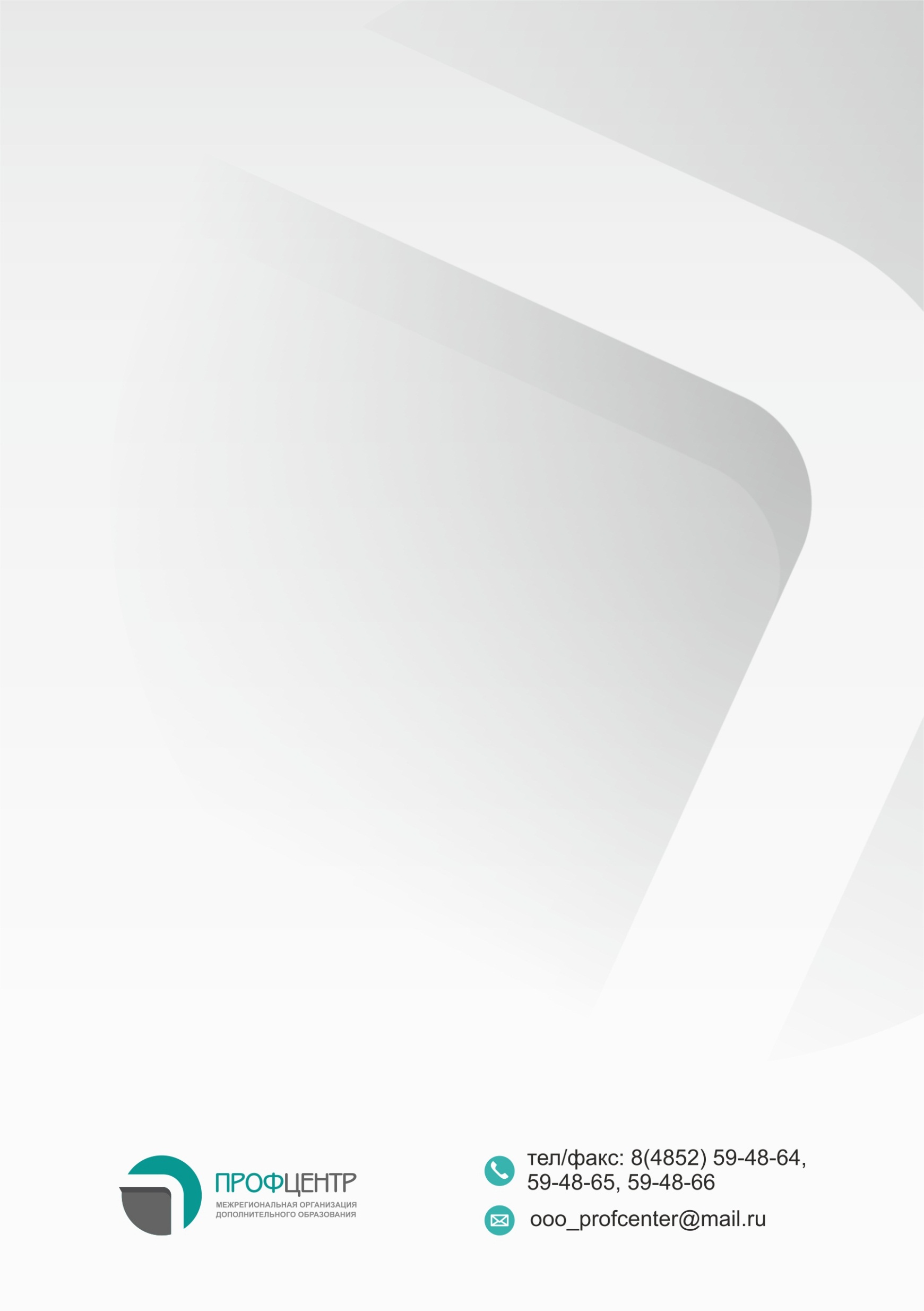 17 декабря 2019 года с 10.00 до 16.00 по адресу: г. Санкт-Петербург, ул. Кирилловская, д.19,  «Ленинградская областная универсальная научная библиотека»,2 этаж, читальный залсостоится учеба для бухгалтеров по теме:«ЗАРАБОТНАЯ ПЛАТА в 2020 году.Электронные трудовые книжки и новая отчетность в ПФР с 2020 года. Изменение состава выплат, не облагаемых НДФЛ. Новый вид страхования с 2020 года. Пилотный проект по «прямым выплатам» из ФСС РФ в Ленинградской области с 01 июля 2020 года!»Лектор - БЕЛОВА ЕЛЕНА АЛЕКСЕЕВНА (г. Москва) – руководитель аналитического департамента Межрегиональной консалтинговой группы ICGM, преподаватель Финансовой академии при Правительстве РФ, Государственной академии специалистов инвестиционной сферы, практикующий специалист с многолетним опытом работы, автор ряда статей по методологии налогообложения и налоговым спорам, опубликованных в журналах «Консультант», «Новое в бухгалтерском учете и отчетности в РФ».Каждый слушатель получает сертификат, а также специальный комплект информационно-справочных материалов на электронном носителе. Возможна отсрочка платежа (участие слушателя по гарантийному письму) до полутора месяцев.Стоимость участия одного слушателя:  5500 рублей.Конт. лицо Вотинцева Марина Александровна сот. 8-910-970-71-42; тел./факс: 8(4852)59-48-15